RECEPTION: KEY STAFF 	2023 to 2024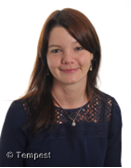 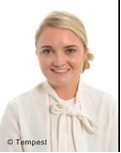 Mrs Becky Hayter (Senior Leadship Team)Head Teacher Mrs Jennifer Keenan (Senior Leadship Team)Deputy Head & SENDCO Inclusion Lead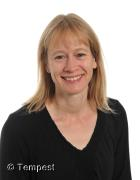 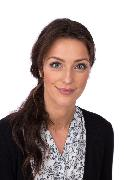 Ms Lynnette Baily (Senior Leadership Team)Year 5 TeacherMiss Katie FaircloughReception Teacher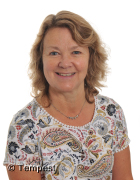 Mrs Jo BiceReception Teaching AssistantMrs Jo BiceReception Teaching Assistant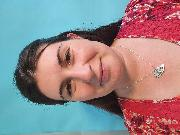 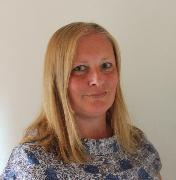 Miss Katie BrownOffice ManagerMrs Susie FreemanOffice Administrator